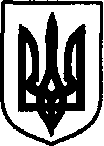 УКРАЇНАДунаєвецька міська рада VII скликанняР І Ш Е Н Н ЯТридцять п’ятої сесії20 квітня 2018 р.                                        Дунаївці	                                       №17-35/2018рПро затвердження структури комунального закладу Дунаєвецької міської ради «Центр первинної медико-санітарної допомоги» Керуючись статтею 26 Закону України «Про місцеве самоврядування в Україні», розглянувши лист комунального закладу Дунаєвецької міської ради «Центр первинної медико-санітарної допомоги» від 20.03.2018 р. №85, міська радаВИРІШИЛА:1. Затвердити структуру комунального закладу Дунаєвецької міської ради «Центр первинної медико-санітарної допомоги» на 2018 рік (додається).2. Контроль  за виконанням рішення  покласти на постійну комісію з питань освіти, культури, охорони здоров’я, фізкультури, спорту та соціального захисту населення (голова комісії Р.Жовнір).Міський голова                                						В.Заяць